Муниципальное бюджетное дошкольное общеобразовательное учреждение центр развития ребенка детский сад №26 «Солнышко» г. СветлоградаКонспект кружковой деятельности «Радуга красок» по художественно-эстетическому развитиюТема: «Волшебные цветы»                                                                      Подготовила: воспитатель                                                                                    МБДОУ ЦРР – ДС №26                                                                                                 «Солнышко» г. Светлограда                                                                                                        Лоткова С.С.г. Светлоград, 2018 г.Интеграция областей: «Художественно-эстетическое развитие»,  «Речевое развитие», «Физическое развитие», «Социально-коммуникативное развитие».
Задачи: - продолжать знакомить детей с техникой рисования эбру; - учить соблюдать соотношения величин, рисовать круги на воде, сводить круг к центру; - развивать творческие способности, эстетическое восприятие, цветовое сочетание, воображение, фантазию и мелкую моторику пальцев рук.- воспитывать самостоятельность, аккуратность.Материалы и оборудование: цветы, сделанные из фольги; магнитофон; тарелочки для рисования, специально подготовленная вода, краски для рисования в технике эбру, деревянные палочки для рисования, салфетки бумажные, белые альбомные листы, фартуки для творчества.Ход занятия:Организационное начало.Воспитатель: Дети, вы любите сказки? А какие сказки вам нравятся?- С какими сказочными героями вам хотелось бы встретиться?Воспитатель: Сегодня я расскажу вам одну удивительную сказку. «В некотором царстве, в снежном государстве, на высокой горе, под самым небом, среди вечного снега и льда, стоял хрустальный дворец царя Холода. Он выстроен из чистейшего льда и всё в нём, начиная с широких диванов, кресел, резных столов, зеркал и кончая подвесками у люстр - ледяное. Царь Холод был  грозен и упрям.И была у него дочь Царевна - Льдинка. И держал он её в самом высоком ледяном замке. Мечтала Царевна - Льдинка о прекрасных красивых цветах, ей очень хотелось иметь свой сад с разноцветными цветами, ухаживать за растениями, оберегать их, лелеять, любоваться ими. Но в замке росли только мрачные, холодные цветы из снега и льда. Как бы Царевна-Льдинка не старалась их согреть, цветы были мертвы, холодны, неподвижны».Воспитатель: Какие цветы росли в государстве Царя Холода? (Воспитатель показывает детям цветы, сделанные из фольги).- О чём мечтала Царевна - Льдинка?- Как вы думаете, какие цветы бы ей понравились?- А как вы думаете, смогли бы расти в царстве холода и льда ромашки, васильки, колокольчики? Почему?Воспитатель: Ребята, кто сможет помочь Царевне - Льдинке осуществить её мечту?- Как вы это сможете сделать? (Нарисовать волшебные цветы, удивительной красоты).      2. Основная часть. Воспитатель: Какие краски мы будем использовать для рисования волшебных цветов? (закрепить холодные  и тёплые цвета).Воспитатель: На что могут быть похожи волшебные цветы? (солнышко, облачко, капельку, бабочку, цветок и т. д.).- Чем будут пахнуть волшебные цветы? (весной, летом, дождём, запахом фруктов)Воспитатель: А сейчас мы превратимся в цветочки и немного поиграем.Физминутка:Цветочки раскрываются, раскрываются,Выше к солнышку тянуться, тянуться.Влево наклоняются, вправо наклоняются,Наклоняются вперёд, наклоняются назад.Цветочки раскрываются, раскрываются.К солнышку тянутся, тянутся.Немножко покачаются, покачаются,Раскроются, поулыбаются, поулыбаются,И снова закрываются.Воспитатель: Ребята, сегодня мы с вами будем учиться рисовать волшебные цветы на воде. Но прежде чем приступить к рисованию,  мы должны вспомнить правила при работе.1. Работай только в фартуке.2.  Не толкай соседа во время работы.3. Сначала посмотри, потом повтори.4. Своевременно поддерживай порядок на рабочем столе.Дети надевают фартуки и садятся за столы.Показ воспитателя (воспитатель показывает, а дети смотрят).Воспитатель: Цветок будет разноцветный. Я беру красную краску и капаю на воду. Затем жёлтую и капаю сверху на красную. А на жёлтую капну немного чёрной. А затем беру палочку и свожу круг к центру. Получился цветок. Теперь я беру лист бумаги и накладываю сверху на мой рисунок. Жду 3 секунды и вынимаю с лотка, вытягиваю лист, чтобы лишняя вода стекла с бумаги. И у меня получился волшебный цветок!Воспитатель: Теперь вы можете нарисовать свои цветы необыкновенной красоты.Самостоятельная деятельность детей. Дети рисуют под музыку «Вальс цветов».    3. Рефлексия: Воспитатель: Ребята давайте посмотрим, какие красивые цветы у вас получились.- Какой рисунок вам понравился больше всего? Почему?- Как вы думаете, а Царевне – Льдинке понравятся наши волшебные цветы? (ответы детей)- Когда рисунки высохнут, мы с вами сложим их в большой конверт и отправим их Царевне – Льдинке в снежную страну, чтобы исполнить её мечту.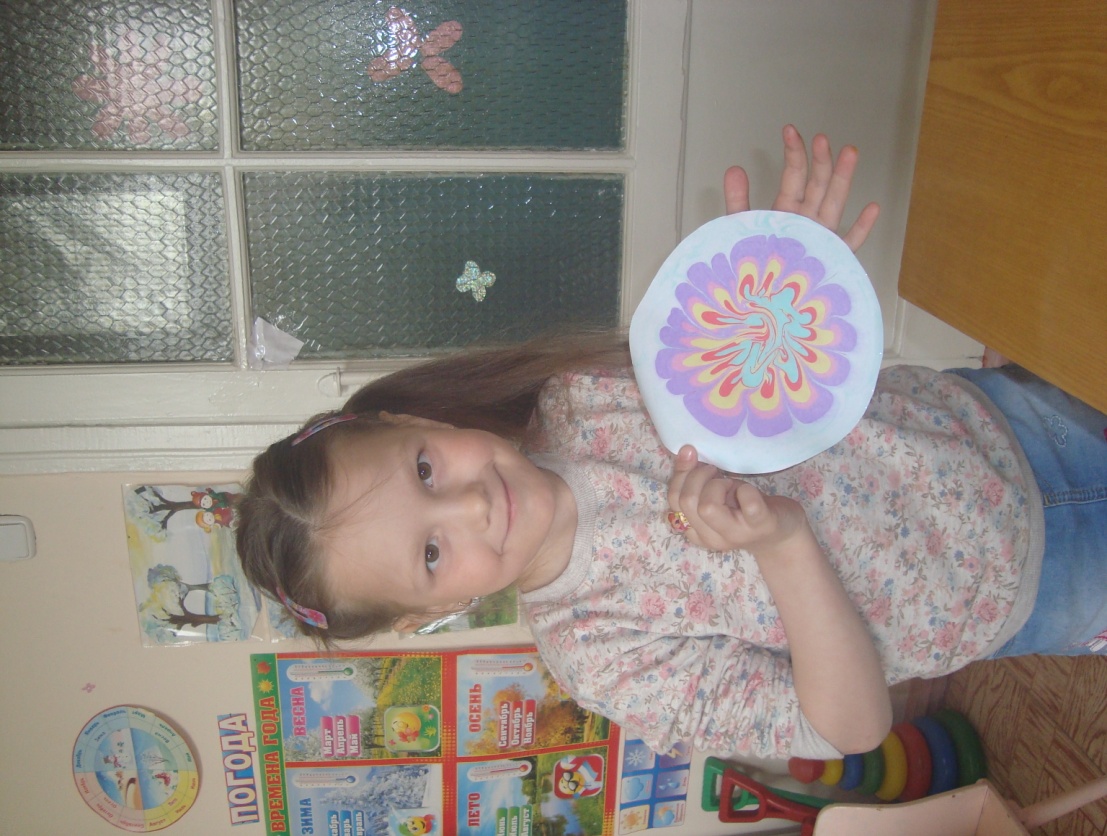 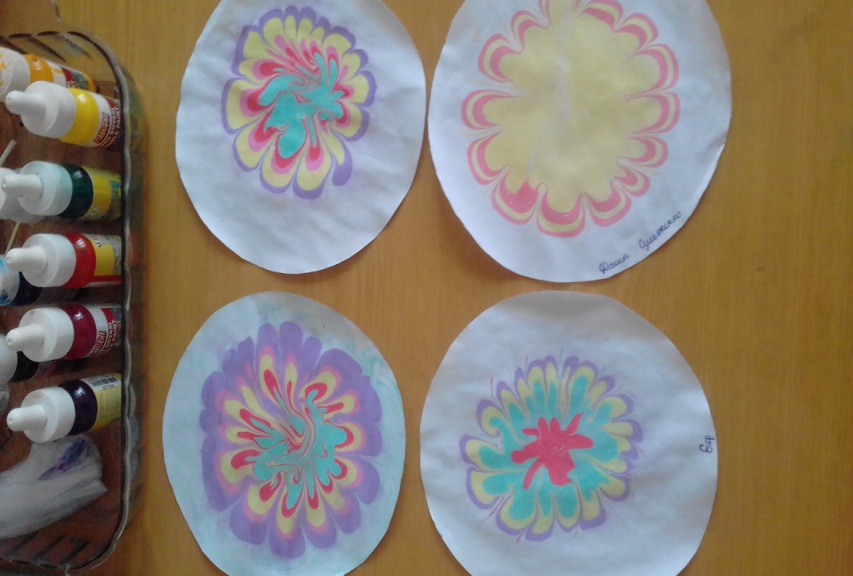 